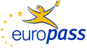 Curriculum vitae Europass Curriculum vitae Europass Informaţii personaleInformaţii personaleNume / PrenumeNume / PrenumeChiș, Mihai Chiș, Mihai Chiș, Mihai Chiș, Mihai Chiș, Mihai Chiș, Mihai Chiș, Mihai Chiș, Mihai Chiș, Mihai Chiș, Mihai Chiș, Mihai Chiș, Mihai Chiș, Mihai Adresă(e)Adresă(e)Str. Tudor Vladimirescu, nr.41A, cod poştal 307160, Dumbrăvița, jud. Timiș, România Str. Tudor Vladimirescu, nr.41A, cod poştal 307160, Dumbrăvița, jud. Timiș, România Str. Tudor Vladimirescu, nr.41A, cod poştal 307160, Dumbrăvița, jud. Timiș, România Str. Tudor Vladimirescu, nr.41A, cod poştal 307160, Dumbrăvița, jud. Timiș, România Str. Tudor Vladimirescu, nr.41A, cod poştal 307160, Dumbrăvița, jud. Timiș, România Str. Tudor Vladimirescu, nr.41A, cod poştal 307160, Dumbrăvița, jud. Timiș, România Str. Tudor Vladimirescu, nr.41A, cod poştal 307160, Dumbrăvița, jud. Timiș, România Str. Tudor Vladimirescu, nr.41A, cod poştal 307160, Dumbrăvița, jud. Timiș, România Str. Tudor Vladimirescu, nr.41A, cod poştal 307160, Dumbrăvița, jud. Timiș, România Str. Tudor Vladimirescu, nr.41A, cod poştal 307160, Dumbrăvița, jud. Timiș, România Str. Tudor Vladimirescu, nr.41A, cod poştal 307160, Dumbrăvița, jud. Timiș, România Str. Tudor Vladimirescu, nr.41A, cod poştal 307160, Dumbrăvița, jud. Timiș, România Str. Tudor Vladimirescu, nr.41A, cod poştal 307160, Dumbrăvița, jud. Timiș, România Telefon(oane)Telefon(oane)0356109472 0356109472 0356109472 0356109472 0356109472 Mobil: 0740034521Mobil: 0740034521Mobil: 0740034521Mobil: 0740034521Fax(uri)Fax(uri)-------------E-mail(uri)E-mail(uri)mchis68@yahoo.com, chis@math.uvt.ro, mchis68@gmail.com, mihai.chis@e-uvt.romchis68@yahoo.com, chis@math.uvt.ro, mchis68@gmail.com, mihai.chis@e-uvt.romchis68@yahoo.com, chis@math.uvt.ro, mchis68@gmail.com, mihai.chis@e-uvt.romchis68@yahoo.com, chis@math.uvt.ro, mchis68@gmail.com, mihai.chis@e-uvt.romchis68@yahoo.com, chis@math.uvt.ro, mchis68@gmail.com, mihai.chis@e-uvt.romchis68@yahoo.com, chis@math.uvt.ro, mchis68@gmail.com, mihai.chis@e-uvt.romchis68@yahoo.com, chis@math.uvt.ro, mchis68@gmail.com, mihai.chis@e-uvt.romchis68@yahoo.com, chis@math.uvt.ro, mchis68@gmail.com, mihai.chis@e-uvt.romchis68@yahoo.com, chis@math.uvt.ro, mchis68@gmail.com, mihai.chis@e-uvt.romchis68@yahoo.com, chis@math.uvt.ro, mchis68@gmail.com, mihai.chis@e-uvt.romchis68@yahoo.com, chis@math.uvt.ro, mchis68@gmail.com, mihai.chis@e-uvt.romchis68@yahoo.com, chis@math.uvt.ro, mchis68@gmail.com, mihai.chis@e-uvt.romchis68@yahoo.com, chis@math.uvt.ro, mchis68@gmail.com, mihai.chis@e-uvt.roNaţionalitate(-tăţi)Naţionalitate(-tăţi)RomânăRomânăRomânăRomânăRomânăRomânăRomânăRomânăRomânăRomânăRomânăRomânăRomânăData naşteriiData naşterii23.10.196823.10.196823.10.196823.10.196823.10.196823.10.196823.10.196823.10.196823.10.196823.10.196823.10.196823.10.196823.10.1968SexSexMMMMMMMMMMMMMLocul de muncă vizat / Domeniul ocupaţionalLocul de muncă vizat / Domeniul ocupaţionalEducație superioară, învățământ universitar, cercetare, Financial managerEducație superioară, învățământ universitar, cercetare, Financial managerEducație superioară, învățământ universitar, cercetare, Financial managerEducație superioară, învățământ universitar, cercetare, Financial managerEducație superioară, învățământ universitar, cercetare, Financial managerEducație superioară, învățământ universitar, cercetare, Financial managerEducație superioară, învățământ universitar, cercetare, Financial managerEducație superioară, învățământ universitar, cercetare, Financial managerEducație superioară, învățământ universitar, cercetare, Financial managerEducație superioară, învățământ universitar, cercetare, Financial managerEducație superioară, învățământ universitar, cercetare, Financial managerEducație superioară, învățământ universitar, cercetare, Financial managerEducație superioară, învățământ universitar, cercetare, Financial managerExperienţa profesionalăExperienţa profesionalăPerioadaPerioada2002-prezent2002-prezent2002-prezent2002-prezent2002-prezent2002-prezent2002-prezent2002-prezent2002-prezent2002-prezent2002-prezent2002-prezent2002-prezentFuncţia sau postul ocupatFuncţia sau postul ocupatLector universitar, Departamentul de Informatică, Facultatea de Matematică și InformaticăLector universitar, Departamentul de Informatică, Facultatea de Matematică și InformaticăLector universitar, Departamentul de Informatică, Facultatea de Matematică și InformaticăLector universitar, Departamentul de Informatică, Facultatea de Matematică și InformaticăLector universitar, Departamentul de Informatică, Facultatea de Matematică și InformaticăLector universitar, Departamentul de Informatică, Facultatea de Matematică și InformaticăLector universitar, Departamentul de Informatică, Facultatea de Matematică și InformaticăLector universitar, Departamentul de Informatică, Facultatea de Matematică și InformaticăLector universitar, Departamentul de Informatică, Facultatea de Matematică și InformaticăLector universitar, Departamentul de Informatică, Facultatea de Matematică și InformaticăLector universitar, Departamentul de Informatică, Facultatea de Matematică și InformaticăLector universitar, Departamentul de Informatică, Facultatea de Matematică și InformaticăLector universitar, Departamentul de Informatică, Facultatea de Matematică și InformaticăActivităţi şi responsabilităţi principaleActivităţi şi responsabilităţi principaleCursuri și seminarii de Algebră, Geometrie, Analiză matematică, Algebră computațională, Software matematic, Metode elementare în algebră, Metode computaționale, Teoria categoriilor, Teoria probabilităților, Teoria grupurilor finite, Matematici discrete, Teoria calitativa a ecuațiilor algebrice, Cercetări operaționale, Algebră și Geometrie analitică, Teoria codurilor, Teoria grafurilor și Combinatorică,  Matematică pentru economie, Statistică pentru economie, Teme de informatică pentru profesorii de matematică, Geometrie computaționalăCursuri și seminarii de Algebră, Geometrie, Analiză matematică, Algebră computațională, Software matematic, Metode elementare în algebră, Metode computaționale, Teoria categoriilor, Teoria probabilităților, Teoria grupurilor finite, Matematici discrete, Teoria calitativa a ecuațiilor algebrice, Cercetări operaționale, Algebră și Geometrie analitică, Teoria codurilor, Teoria grafurilor și Combinatorică,  Matematică pentru economie, Statistică pentru economie, Teme de informatică pentru profesorii de matematică, Geometrie computaționalăCursuri și seminarii de Algebră, Geometrie, Analiză matematică, Algebră computațională, Software matematic, Metode elementare în algebră, Metode computaționale, Teoria categoriilor, Teoria probabilităților, Teoria grupurilor finite, Matematici discrete, Teoria calitativa a ecuațiilor algebrice, Cercetări operaționale, Algebră și Geometrie analitică, Teoria codurilor, Teoria grafurilor și Combinatorică,  Matematică pentru economie, Statistică pentru economie, Teme de informatică pentru profesorii de matematică, Geometrie computaționalăCursuri și seminarii de Algebră, Geometrie, Analiză matematică, Algebră computațională, Software matematic, Metode elementare în algebră, Metode computaționale, Teoria categoriilor, Teoria probabilităților, Teoria grupurilor finite, Matematici discrete, Teoria calitativa a ecuațiilor algebrice, Cercetări operaționale, Algebră și Geometrie analitică, Teoria codurilor, Teoria grafurilor și Combinatorică,  Matematică pentru economie, Statistică pentru economie, Teme de informatică pentru profesorii de matematică, Geometrie computaționalăCursuri și seminarii de Algebră, Geometrie, Analiză matematică, Algebră computațională, Software matematic, Metode elementare în algebră, Metode computaționale, Teoria categoriilor, Teoria probabilităților, Teoria grupurilor finite, Matematici discrete, Teoria calitativa a ecuațiilor algebrice, Cercetări operaționale, Algebră și Geometrie analitică, Teoria codurilor, Teoria grafurilor și Combinatorică,  Matematică pentru economie, Statistică pentru economie, Teme de informatică pentru profesorii de matematică, Geometrie computaționalăCursuri și seminarii de Algebră, Geometrie, Analiză matematică, Algebră computațională, Software matematic, Metode elementare în algebră, Metode computaționale, Teoria categoriilor, Teoria probabilităților, Teoria grupurilor finite, Matematici discrete, Teoria calitativa a ecuațiilor algebrice, Cercetări operaționale, Algebră și Geometrie analitică, Teoria codurilor, Teoria grafurilor și Combinatorică,  Matematică pentru economie, Statistică pentru economie, Teme de informatică pentru profesorii de matematică, Geometrie computaționalăCursuri și seminarii de Algebră, Geometrie, Analiză matematică, Algebră computațională, Software matematic, Metode elementare în algebră, Metode computaționale, Teoria categoriilor, Teoria probabilităților, Teoria grupurilor finite, Matematici discrete, Teoria calitativa a ecuațiilor algebrice, Cercetări operaționale, Algebră și Geometrie analitică, Teoria codurilor, Teoria grafurilor și Combinatorică,  Matematică pentru economie, Statistică pentru economie, Teme de informatică pentru profesorii de matematică, Geometrie computaționalăCursuri și seminarii de Algebră, Geometrie, Analiză matematică, Algebră computațională, Software matematic, Metode elementare în algebră, Metode computaționale, Teoria categoriilor, Teoria probabilităților, Teoria grupurilor finite, Matematici discrete, Teoria calitativa a ecuațiilor algebrice, Cercetări operaționale, Algebră și Geometrie analitică, Teoria codurilor, Teoria grafurilor și Combinatorică,  Matematică pentru economie, Statistică pentru economie, Teme de informatică pentru profesorii de matematică, Geometrie computaționalăCursuri și seminarii de Algebră, Geometrie, Analiză matematică, Algebră computațională, Software matematic, Metode elementare în algebră, Metode computaționale, Teoria categoriilor, Teoria probabilităților, Teoria grupurilor finite, Matematici discrete, Teoria calitativa a ecuațiilor algebrice, Cercetări operaționale, Algebră și Geometrie analitică, Teoria codurilor, Teoria grafurilor și Combinatorică,  Matematică pentru economie, Statistică pentru economie, Teme de informatică pentru profesorii de matematică, Geometrie computaționalăCursuri și seminarii de Algebră, Geometrie, Analiză matematică, Algebră computațională, Software matematic, Metode elementare în algebră, Metode computaționale, Teoria categoriilor, Teoria probabilităților, Teoria grupurilor finite, Matematici discrete, Teoria calitativa a ecuațiilor algebrice, Cercetări operaționale, Algebră și Geometrie analitică, Teoria codurilor, Teoria grafurilor și Combinatorică,  Matematică pentru economie, Statistică pentru economie, Teme de informatică pentru profesorii de matematică, Geometrie computaționalăCursuri și seminarii de Algebră, Geometrie, Analiză matematică, Algebră computațională, Software matematic, Metode elementare în algebră, Metode computaționale, Teoria categoriilor, Teoria probabilităților, Teoria grupurilor finite, Matematici discrete, Teoria calitativa a ecuațiilor algebrice, Cercetări operaționale, Algebră și Geometrie analitică, Teoria codurilor, Teoria grafurilor și Combinatorică,  Matematică pentru economie, Statistică pentru economie, Teme de informatică pentru profesorii de matematică, Geometrie computaționalăCursuri și seminarii de Algebră, Geometrie, Analiză matematică, Algebră computațională, Software matematic, Metode elementare în algebră, Metode computaționale, Teoria categoriilor, Teoria probabilităților, Teoria grupurilor finite, Matematici discrete, Teoria calitativa a ecuațiilor algebrice, Cercetări operaționale, Algebră și Geometrie analitică, Teoria codurilor, Teoria grafurilor și Combinatorică,  Matematică pentru economie, Statistică pentru economie, Teme de informatică pentru profesorii de matematică, Geometrie computaționalăCursuri și seminarii de Algebră, Geometrie, Analiză matematică, Algebră computațională, Software matematic, Metode elementare în algebră, Metode computaționale, Teoria categoriilor, Teoria probabilităților, Teoria grupurilor finite, Matematici discrete, Teoria calitativa a ecuațiilor algebrice, Cercetări operaționale, Algebră și Geometrie analitică, Teoria codurilor, Teoria grafurilor și Combinatorică,  Matematică pentru economie, Statistică pentru economie, Teme de informatică pentru profesorii de matematică, Geometrie computaționalăNumele şi adresa angajatoruluiNumele şi adresa angajatoruluiUniversitatea de Vest din Timișoara, b-dul Vasile Pârvan, nr.4, TimișoaraUniversitatea de Vest din Timișoara, b-dul Vasile Pârvan, nr.4, TimișoaraUniversitatea de Vest din Timișoara, b-dul Vasile Pârvan, nr.4, TimișoaraUniversitatea de Vest din Timișoara, b-dul Vasile Pârvan, nr.4, TimișoaraUniversitatea de Vest din Timișoara, b-dul Vasile Pârvan, nr.4, TimișoaraUniversitatea de Vest din Timișoara, b-dul Vasile Pârvan, nr.4, TimișoaraUniversitatea de Vest din Timișoara, b-dul Vasile Pârvan, nr.4, TimișoaraUniversitatea de Vest din Timișoara, b-dul Vasile Pârvan, nr.4, TimișoaraUniversitatea de Vest din Timișoara, b-dul Vasile Pârvan, nr.4, TimișoaraUniversitatea de Vest din Timișoara, b-dul Vasile Pârvan, nr.4, TimișoaraUniversitatea de Vest din Timișoara, b-dul Vasile Pârvan, nr.4, TimișoaraUniversitatea de Vest din Timișoara, b-dul Vasile Pârvan, nr.4, TimișoaraUniversitatea de Vest din Timișoara, b-dul Vasile Pârvan, nr.4, TimișoaraTipul activităţii sau sectorul de activitateTipul activităţii sau sectorul de activitateEducație, Învățământ universitar1998-2002Asistent universitar, Catedra de Algebră, Facultatea de MatematicăSeminarii de Algebră, Teoria categoriilor, Matematici discrete, Metode elementare în algebră, Teoria calitativă a ecuațiilor algebrice, Cercetări operaționale, Teoria grupurilor finiteUniversitatea de Vest din Timișoara, b-dul Vasile Pârvan, nr.4, TimișoaraEducație, Învățământ universitar1994-1998Preparator universitar, Catedra de Algebră, Facultatea de MatematicăSeminarii de Algebră, Teoria categoriilor,  Metode elementare în algebră, Teoria calitativă a ecuațiilor algebrice, Cercetări operaționale, Teoria grupurilor finiteEducație, Învățământ universitar1998-2002Asistent universitar, Catedra de Algebră, Facultatea de MatematicăSeminarii de Algebră, Teoria categoriilor, Matematici discrete, Metode elementare în algebră, Teoria calitativă a ecuațiilor algebrice, Cercetări operaționale, Teoria grupurilor finiteUniversitatea de Vest din Timișoara, b-dul Vasile Pârvan, nr.4, TimișoaraEducație, Învățământ universitar1994-1998Preparator universitar, Catedra de Algebră, Facultatea de MatematicăSeminarii de Algebră, Teoria categoriilor,  Metode elementare în algebră, Teoria calitativă a ecuațiilor algebrice, Cercetări operaționale, Teoria grupurilor finiteEducație, Învățământ universitar1998-2002Asistent universitar, Catedra de Algebră, Facultatea de MatematicăSeminarii de Algebră, Teoria categoriilor, Matematici discrete, Metode elementare în algebră, Teoria calitativă a ecuațiilor algebrice, Cercetări operaționale, Teoria grupurilor finiteUniversitatea de Vest din Timișoara, b-dul Vasile Pârvan, nr.4, TimișoaraEducație, Învățământ universitar1994-1998Preparator universitar, Catedra de Algebră, Facultatea de MatematicăSeminarii de Algebră, Teoria categoriilor,  Metode elementare în algebră, Teoria calitativă a ecuațiilor algebrice, Cercetări operaționale, Teoria grupurilor finiteEducație, Învățământ universitar1998-2002Asistent universitar, Catedra de Algebră, Facultatea de MatematicăSeminarii de Algebră, Teoria categoriilor, Matematici discrete, Metode elementare în algebră, Teoria calitativă a ecuațiilor algebrice, Cercetări operaționale, Teoria grupurilor finiteUniversitatea de Vest din Timișoara, b-dul Vasile Pârvan, nr.4, TimișoaraEducație, Învățământ universitar1994-1998Preparator universitar, Catedra de Algebră, Facultatea de MatematicăSeminarii de Algebră, Teoria categoriilor,  Metode elementare în algebră, Teoria calitativă a ecuațiilor algebrice, Cercetări operaționale, Teoria grupurilor finiteEducație, Învățământ universitar1998-2002Asistent universitar, Catedra de Algebră, Facultatea de MatematicăSeminarii de Algebră, Teoria categoriilor, Matematici discrete, Metode elementare în algebră, Teoria calitativă a ecuațiilor algebrice, Cercetări operaționale, Teoria grupurilor finiteUniversitatea de Vest din Timișoara, b-dul Vasile Pârvan, nr.4, TimișoaraEducație, Învățământ universitar1994-1998Preparator universitar, Catedra de Algebră, Facultatea de MatematicăSeminarii de Algebră, Teoria categoriilor,  Metode elementare în algebră, Teoria calitativă a ecuațiilor algebrice, Cercetări operaționale, Teoria grupurilor finiteEducație, Învățământ universitar1998-2002Asistent universitar, Catedra de Algebră, Facultatea de MatematicăSeminarii de Algebră, Teoria categoriilor, Matematici discrete, Metode elementare în algebră, Teoria calitativă a ecuațiilor algebrice, Cercetări operaționale, Teoria grupurilor finiteUniversitatea de Vest din Timișoara, b-dul Vasile Pârvan, nr.4, TimișoaraEducație, Învățământ universitar1994-1998Preparator universitar, Catedra de Algebră, Facultatea de MatematicăSeminarii de Algebră, Teoria categoriilor,  Metode elementare în algebră, Teoria calitativă a ecuațiilor algebrice, Cercetări operaționale, Teoria grupurilor finiteEducație, Învățământ universitar1998-2002Asistent universitar, Catedra de Algebră, Facultatea de MatematicăSeminarii de Algebră, Teoria categoriilor, Matematici discrete, Metode elementare în algebră, Teoria calitativă a ecuațiilor algebrice, Cercetări operaționale, Teoria grupurilor finiteUniversitatea de Vest din Timișoara, b-dul Vasile Pârvan, nr.4, TimișoaraEducație, Învățământ universitar1994-1998Preparator universitar, Catedra de Algebră, Facultatea de MatematicăSeminarii de Algebră, Teoria categoriilor,  Metode elementare în algebră, Teoria calitativă a ecuațiilor algebrice, Cercetări operaționale, Teoria grupurilor finiteEducație, Învățământ universitar1998-2002Asistent universitar, Catedra de Algebră, Facultatea de MatematicăSeminarii de Algebră, Teoria categoriilor, Matematici discrete, Metode elementare în algebră, Teoria calitativă a ecuațiilor algebrice, Cercetări operaționale, Teoria grupurilor finiteUniversitatea de Vest din Timișoara, b-dul Vasile Pârvan, nr.4, TimișoaraEducație, Învățământ universitar1994-1998Preparator universitar, Catedra de Algebră, Facultatea de MatematicăSeminarii de Algebră, Teoria categoriilor,  Metode elementare în algebră, Teoria calitativă a ecuațiilor algebrice, Cercetări operaționale, Teoria grupurilor finiteEducație, Învățământ universitar1998-2002Asistent universitar, Catedra de Algebră, Facultatea de MatematicăSeminarii de Algebră, Teoria categoriilor, Matematici discrete, Metode elementare în algebră, Teoria calitativă a ecuațiilor algebrice, Cercetări operaționale, Teoria grupurilor finiteUniversitatea de Vest din Timișoara, b-dul Vasile Pârvan, nr.4, TimișoaraEducație, Învățământ universitar1994-1998Preparator universitar, Catedra de Algebră, Facultatea de MatematicăSeminarii de Algebră, Teoria categoriilor,  Metode elementare în algebră, Teoria calitativă a ecuațiilor algebrice, Cercetări operaționale, Teoria grupurilor finiteEducație, Învățământ universitar1998-2002Asistent universitar, Catedra de Algebră, Facultatea de MatematicăSeminarii de Algebră, Teoria categoriilor, Matematici discrete, Metode elementare în algebră, Teoria calitativă a ecuațiilor algebrice, Cercetări operaționale, Teoria grupurilor finiteUniversitatea de Vest din Timișoara, b-dul Vasile Pârvan, nr.4, TimișoaraEducație, Învățământ universitar1994-1998Preparator universitar, Catedra de Algebră, Facultatea de MatematicăSeminarii de Algebră, Teoria categoriilor,  Metode elementare în algebră, Teoria calitativă a ecuațiilor algebrice, Cercetări operaționale, Teoria grupurilor finiteEducație, Învățământ universitar1998-2002Asistent universitar, Catedra de Algebră, Facultatea de MatematicăSeminarii de Algebră, Teoria categoriilor, Matematici discrete, Metode elementare în algebră, Teoria calitativă a ecuațiilor algebrice, Cercetări operaționale, Teoria grupurilor finiteUniversitatea de Vest din Timișoara, b-dul Vasile Pârvan, nr.4, TimișoaraEducație, Învățământ universitar1994-1998Preparator universitar, Catedra de Algebră, Facultatea de MatematicăSeminarii de Algebră, Teoria categoriilor,  Metode elementare în algebră, Teoria calitativă a ecuațiilor algebrice, Cercetări operaționale, Teoria grupurilor finiteEducație, Învățământ universitar1998-2002Asistent universitar, Catedra de Algebră, Facultatea de MatematicăSeminarii de Algebră, Teoria categoriilor, Matematici discrete, Metode elementare în algebră, Teoria calitativă a ecuațiilor algebrice, Cercetări operaționale, Teoria grupurilor finiteUniversitatea de Vest din Timișoara, b-dul Vasile Pârvan, nr.4, TimișoaraEducație, Învățământ universitar1994-1998Preparator universitar, Catedra de Algebră, Facultatea de MatematicăSeminarii de Algebră, Teoria categoriilor,  Metode elementare în algebră, Teoria calitativă a ecuațiilor algebrice, Cercetări operaționale, Teoria grupurilor finiteEducație, Învățământ universitar1998-2002Asistent universitar, Catedra de Algebră, Facultatea de MatematicăSeminarii de Algebră, Teoria categoriilor, Matematici discrete, Metode elementare în algebră, Teoria calitativă a ecuațiilor algebrice, Cercetări operaționale, Teoria grupurilor finiteUniversitatea de Vest din Timișoara, b-dul Vasile Pârvan, nr.4, TimișoaraEducație, Învățământ universitar1994-1998Preparator universitar, Catedra de Algebră, Facultatea de MatematicăSeminarii de Algebră, Teoria categoriilor,  Metode elementare în algebră, Teoria calitativă a ecuațiilor algebrice, Cercetări operaționale, Teoria grupurilor finiteEducaţie şi formareEducaţie şi formarePerioadaPerioada1994-20071994-20071994-20071994-20071994-20071994-20071994-20071994-20071994-20071994-20071994-20071994-20071994-2007Calificarea / diploma obţinutăCalificarea / diploma obţinutăDoctor în matematică/ teza cu titlul "Automorfisme de grupuri. Probleme de numărare și probleme de clasificare", conducător științific - Prof.dr. Ioan PurdeaDoctor în matematică/ teza cu titlul "Automorfisme de grupuri. Probleme de numărare și probleme de clasificare", conducător științific - Prof.dr. Ioan PurdeaDoctor în matematică/ teza cu titlul "Automorfisme de grupuri. Probleme de numărare și probleme de clasificare", conducător științific - Prof.dr. Ioan PurdeaDoctor în matematică/ teza cu titlul "Automorfisme de grupuri. Probleme de numărare și probleme de clasificare", conducător științific - Prof.dr. Ioan PurdeaDoctor în matematică/ teza cu titlul "Automorfisme de grupuri. Probleme de numărare și probleme de clasificare", conducător științific - Prof.dr. Ioan PurdeaDoctor în matematică/ teza cu titlul "Automorfisme de grupuri. Probleme de numărare și probleme de clasificare", conducător științific - Prof.dr. Ioan PurdeaDoctor în matematică/ teza cu titlul "Automorfisme de grupuri. Probleme de numărare și probleme de clasificare", conducător științific - Prof.dr. Ioan PurdeaDoctor în matematică/ teza cu titlul "Automorfisme de grupuri. Probleme de numărare și probleme de clasificare", conducător științific - Prof.dr. Ioan PurdeaDoctor în matematică/ teza cu titlul "Automorfisme de grupuri. Probleme de numărare și probleme de clasificare", conducător științific - Prof.dr. Ioan PurdeaDoctor în matematică/ teza cu titlul "Automorfisme de grupuri. Probleme de numărare și probleme de clasificare", conducător științific - Prof.dr. Ioan PurdeaDoctor în matematică/ teza cu titlul "Automorfisme de grupuri. Probleme de numărare și probleme de clasificare", conducător științific - Prof.dr. Ioan PurdeaDoctor în matematică/ teza cu titlul "Automorfisme de grupuri. Probleme de numărare și probleme de clasificare", conducător științific - Prof.dr. Ioan PurdeaDoctor în matematică/ teza cu titlul "Automorfisme de grupuri. Probleme de numărare și probleme de clasificare", conducător științific - Prof.dr. Ioan PurdeaDisciplinele principale studiate / competenţe profesionale dobânditeDisciplinele principale studiate / competenţe profesionale dobânditeAlgebră/ teoria grupurilorAlgebră/ teoria grupurilorAlgebră/ teoria grupurilorAlgebră/ teoria grupurilorAlgebră/ teoria grupurilorAlgebră/ teoria grupurilorAlgebră/ teoria grupurilorAlgebră/ teoria grupurilorAlgebră/ teoria grupurilorAlgebră/ teoria grupurilorAlgebră/ teoria grupurilorAlgebră/ teoria grupurilorAlgebră/ teoria grupurilorNumele şi tipul instituţiei de învăţământ / furnizorului de formareNumele şi tipul instituţiei de învăţământ / furnizorului de formareUniversitatea "Babeș-Bolyai", Cluj NapocaUniversitatea "Babeș-Bolyai", Cluj NapocaUniversitatea "Babeș-Bolyai", Cluj NapocaUniversitatea "Babeș-Bolyai", Cluj NapocaUniversitatea "Babeș-Bolyai", Cluj NapocaUniversitatea "Babeș-Bolyai", Cluj NapocaUniversitatea "Babeș-Bolyai", Cluj NapocaUniversitatea "Babeș-Bolyai", Cluj NapocaUniversitatea "Babeș-Bolyai", Cluj NapocaUniversitatea "Babeș-Bolyai", Cluj NapocaUniversitatea "Babeș-Bolyai", Cluj NapocaUniversitatea "Babeș-Bolyai", Cluj NapocaUniversitatea "Babeș-Bolyai", Cluj NapocaNivelul în clasificarea naţională sau internaţionalăNivelul în clasificarea naţională sau internaţională1988-1993Profesor de matematică/ Diplomă de merit(media de absolvire a facultății 10)Algebră, Geometrie, Analiză matematică, Analiză complexă, Ecuații diferențiale, Geometrie diferențială, Informatică, Mecanică, Varietăți diferențiabile, Teoria probabilităților, Statistică matematică, Teoria categoriilor, Teoria grupurilor finite, Categorii abeliene, Analiză funcțională, Teoria operatorilor,  Algebre de operatori, Topologie algebrică, Istoria matematicii, Metode elementare în algebră, Metode elementare în analiză, Metode elementare în geometrie, Cercetări operaționale, Analiză numerică, Limbaje formale, Universitatea din Timișoara/ Facultatea de Matematică1989 - Premiul II la concursul național studențesc de matematică "Traian Lalescu"1975-1987Studii primare, gimnaziale și liceale la Liceul "Nikolaus Lenau" din Timișoara/ Diploma de bacalaureatParticipări la numeroase olimpiade și concursuri- 1984 - Olimpiada Națională de Fizică- 1985, 1986 - Olimpiada Națională de Matematică- 1986, 1987 - Bundeswettbewerb Mathematik- 1985, 1986, 1987 - concursurile interjudețene "Traian Lalescu", "Gheorghe Țițeica"1988-1993Profesor de matematică/ Diplomă de merit(media de absolvire a facultății 10)Algebră, Geometrie, Analiză matematică, Analiză complexă, Ecuații diferențiale, Geometrie diferențială, Informatică, Mecanică, Varietăți diferențiabile, Teoria probabilităților, Statistică matematică, Teoria categoriilor, Teoria grupurilor finite, Categorii abeliene, Analiză funcțională, Teoria operatorilor,  Algebre de operatori, Topologie algebrică, Istoria matematicii, Metode elementare în algebră, Metode elementare în analiză, Metode elementare în geometrie, Cercetări operaționale, Analiză numerică, Limbaje formale, Universitatea din Timișoara/ Facultatea de Matematică1989 - Premiul II la concursul național studențesc de matematică "Traian Lalescu"1975-1987Studii primare, gimnaziale și liceale la Liceul "Nikolaus Lenau" din Timișoara/ Diploma de bacalaureatParticipări la numeroase olimpiade și concursuri- 1984 - Olimpiada Națională de Fizică- 1985, 1986 - Olimpiada Națională de Matematică- 1986, 1987 - Bundeswettbewerb Mathematik- 1985, 1986, 1987 - concursurile interjudețene "Traian Lalescu", "Gheorghe Țițeica"1988-1993Profesor de matematică/ Diplomă de merit(media de absolvire a facultății 10)Algebră, Geometrie, Analiză matematică, Analiză complexă, Ecuații diferențiale, Geometrie diferențială, Informatică, Mecanică, Varietăți diferențiabile, Teoria probabilităților, Statistică matematică, Teoria categoriilor, Teoria grupurilor finite, Categorii abeliene, Analiză funcțională, Teoria operatorilor,  Algebre de operatori, Topologie algebrică, Istoria matematicii, Metode elementare în algebră, Metode elementare în analiză, Metode elementare în geometrie, Cercetări operaționale, Analiză numerică, Limbaje formale, Universitatea din Timișoara/ Facultatea de Matematică1989 - Premiul II la concursul național studențesc de matematică "Traian Lalescu"1975-1987Studii primare, gimnaziale și liceale la Liceul "Nikolaus Lenau" din Timișoara/ Diploma de bacalaureatParticipări la numeroase olimpiade și concursuri- 1984 - Olimpiada Națională de Fizică- 1985, 1986 - Olimpiada Națională de Matematică- 1986, 1987 - Bundeswettbewerb Mathematik- 1985, 1986, 1987 - concursurile interjudețene "Traian Lalescu", "Gheorghe Țițeica"1988-1993Profesor de matematică/ Diplomă de merit(media de absolvire a facultății 10)Algebră, Geometrie, Analiză matematică, Analiză complexă, Ecuații diferențiale, Geometrie diferențială, Informatică, Mecanică, Varietăți diferențiabile, Teoria probabilităților, Statistică matematică, Teoria categoriilor, Teoria grupurilor finite, Categorii abeliene, Analiză funcțională, Teoria operatorilor,  Algebre de operatori, Topologie algebrică, Istoria matematicii, Metode elementare în algebră, Metode elementare în analiză, Metode elementare în geometrie, Cercetări operaționale, Analiză numerică, Limbaje formale, Universitatea din Timișoara/ Facultatea de Matematică1989 - Premiul II la concursul național studențesc de matematică "Traian Lalescu"1975-1987Studii primare, gimnaziale și liceale la Liceul "Nikolaus Lenau" din Timișoara/ Diploma de bacalaureatParticipări la numeroase olimpiade și concursuri- 1984 - Olimpiada Națională de Fizică- 1985, 1986 - Olimpiada Națională de Matematică- 1986, 1987 - Bundeswettbewerb Mathematik- 1985, 1986, 1987 - concursurile interjudețene "Traian Lalescu", "Gheorghe Țițeica"1988-1993Profesor de matematică/ Diplomă de merit(media de absolvire a facultății 10)Algebră, Geometrie, Analiză matematică, Analiză complexă, Ecuații diferențiale, Geometrie diferențială, Informatică, Mecanică, Varietăți diferențiabile, Teoria probabilităților, Statistică matematică, Teoria categoriilor, Teoria grupurilor finite, Categorii abeliene, Analiză funcțională, Teoria operatorilor,  Algebre de operatori, Topologie algebrică, Istoria matematicii, Metode elementare în algebră, Metode elementare în analiză, Metode elementare în geometrie, Cercetări operaționale, Analiză numerică, Limbaje formale, Universitatea din Timișoara/ Facultatea de Matematică1989 - Premiul II la concursul național studențesc de matematică "Traian Lalescu"1975-1987Studii primare, gimnaziale și liceale la Liceul "Nikolaus Lenau" din Timișoara/ Diploma de bacalaureatParticipări la numeroase olimpiade și concursuri- 1984 - Olimpiada Națională de Fizică- 1985, 1986 - Olimpiada Națională de Matematică- 1986, 1987 - Bundeswettbewerb Mathematik- 1985, 1986, 1987 - concursurile interjudețene "Traian Lalescu", "Gheorghe Țițeica"1988-1993Profesor de matematică/ Diplomă de merit(media de absolvire a facultății 10)Algebră, Geometrie, Analiză matematică, Analiză complexă, Ecuații diferențiale, Geometrie diferențială, Informatică, Mecanică, Varietăți diferențiabile, Teoria probabilităților, Statistică matematică, Teoria categoriilor, Teoria grupurilor finite, Categorii abeliene, Analiză funcțională, Teoria operatorilor,  Algebre de operatori, Topologie algebrică, Istoria matematicii, Metode elementare în algebră, Metode elementare în analiză, Metode elementare în geometrie, Cercetări operaționale, Analiză numerică, Limbaje formale, Universitatea din Timișoara/ Facultatea de Matematică1989 - Premiul II la concursul național studențesc de matematică "Traian Lalescu"1975-1987Studii primare, gimnaziale și liceale la Liceul "Nikolaus Lenau" din Timișoara/ Diploma de bacalaureatParticipări la numeroase olimpiade și concursuri- 1984 - Olimpiada Națională de Fizică- 1985, 1986 - Olimpiada Națională de Matematică- 1986, 1987 - Bundeswettbewerb Mathematik- 1985, 1986, 1987 - concursurile interjudețene "Traian Lalescu", "Gheorghe Țițeica"1988-1993Profesor de matematică/ Diplomă de merit(media de absolvire a facultății 10)Algebră, Geometrie, Analiză matematică, Analiză complexă, Ecuații diferențiale, Geometrie diferențială, Informatică, Mecanică, Varietăți diferențiabile, Teoria probabilităților, Statistică matematică, Teoria categoriilor, Teoria grupurilor finite, Categorii abeliene, Analiză funcțională, Teoria operatorilor,  Algebre de operatori, Topologie algebrică, Istoria matematicii, Metode elementare în algebră, Metode elementare în analiză, Metode elementare în geometrie, Cercetări operaționale, Analiză numerică, Limbaje formale, Universitatea din Timișoara/ Facultatea de Matematică1989 - Premiul II la concursul național studențesc de matematică "Traian Lalescu"1975-1987Studii primare, gimnaziale și liceale la Liceul "Nikolaus Lenau" din Timișoara/ Diploma de bacalaureatParticipări la numeroase olimpiade și concursuri- 1984 - Olimpiada Națională de Fizică- 1985, 1986 - Olimpiada Națională de Matematică- 1986, 1987 - Bundeswettbewerb Mathematik- 1985, 1986, 1987 - concursurile interjudețene "Traian Lalescu", "Gheorghe Țițeica"1988-1993Profesor de matematică/ Diplomă de merit(media de absolvire a facultății 10)Algebră, Geometrie, Analiză matematică, Analiză complexă, Ecuații diferențiale, Geometrie diferențială, Informatică, Mecanică, Varietăți diferențiabile, Teoria probabilităților, Statistică matematică, Teoria categoriilor, Teoria grupurilor finite, Categorii abeliene, Analiză funcțională, Teoria operatorilor,  Algebre de operatori, Topologie algebrică, Istoria matematicii, Metode elementare în algebră, Metode elementare în analiză, Metode elementare în geometrie, Cercetări operaționale, Analiză numerică, Limbaje formale, Universitatea din Timișoara/ Facultatea de Matematică1989 - Premiul II la concursul național studențesc de matematică "Traian Lalescu"1975-1987Studii primare, gimnaziale și liceale la Liceul "Nikolaus Lenau" din Timișoara/ Diploma de bacalaureatParticipări la numeroase olimpiade și concursuri- 1984 - Olimpiada Națională de Fizică- 1985, 1986 - Olimpiada Națională de Matematică- 1986, 1987 - Bundeswettbewerb Mathematik- 1985, 1986, 1987 - concursurile interjudețene "Traian Lalescu", "Gheorghe Țițeica"1988-1993Profesor de matematică/ Diplomă de merit(media de absolvire a facultății 10)Algebră, Geometrie, Analiză matematică, Analiză complexă, Ecuații diferențiale, Geometrie diferențială, Informatică, Mecanică, Varietăți diferențiabile, Teoria probabilităților, Statistică matematică, Teoria categoriilor, Teoria grupurilor finite, Categorii abeliene, Analiză funcțională, Teoria operatorilor,  Algebre de operatori, Topologie algebrică, Istoria matematicii, Metode elementare în algebră, Metode elementare în analiză, Metode elementare în geometrie, Cercetări operaționale, Analiză numerică, Limbaje formale, Universitatea din Timișoara/ Facultatea de Matematică1989 - Premiul II la concursul național studențesc de matematică "Traian Lalescu"1975-1987Studii primare, gimnaziale și liceale la Liceul "Nikolaus Lenau" din Timișoara/ Diploma de bacalaureatParticipări la numeroase olimpiade și concursuri- 1984 - Olimpiada Națională de Fizică- 1985, 1986 - Olimpiada Națională de Matematică- 1986, 1987 - Bundeswettbewerb Mathematik- 1985, 1986, 1987 - concursurile interjudețene "Traian Lalescu", "Gheorghe Țițeica"1988-1993Profesor de matematică/ Diplomă de merit(media de absolvire a facultății 10)Algebră, Geometrie, Analiză matematică, Analiză complexă, Ecuații diferențiale, Geometrie diferențială, Informatică, Mecanică, Varietăți diferențiabile, Teoria probabilităților, Statistică matematică, Teoria categoriilor, Teoria grupurilor finite, Categorii abeliene, Analiză funcțională, Teoria operatorilor,  Algebre de operatori, Topologie algebrică, Istoria matematicii, Metode elementare în algebră, Metode elementare în analiză, Metode elementare în geometrie, Cercetări operaționale, Analiză numerică, Limbaje formale, Universitatea din Timișoara/ Facultatea de Matematică1989 - Premiul II la concursul național studențesc de matematică "Traian Lalescu"1975-1987Studii primare, gimnaziale și liceale la Liceul "Nikolaus Lenau" din Timișoara/ Diploma de bacalaureatParticipări la numeroase olimpiade și concursuri- 1984 - Olimpiada Națională de Fizică- 1985, 1986 - Olimpiada Națională de Matematică- 1986, 1987 - Bundeswettbewerb Mathematik- 1985, 1986, 1987 - concursurile interjudețene "Traian Lalescu", "Gheorghe Țițeica"1988-1993Profesor de matematică/ Diplomă de merit(media de absolvire a facultății 10)Algebră, Geometrie, Analiză matematică, Analiză complexă, Ecuații diferențiale, Geometrie diferențială, Informatică, Mecanică, Varietăți diferențiabile, Teoria probabilităților, Statistică matematică, Teoria categoriilor, Teoria grupurilor finite, Categorii abeliene, Analiză funcțională, Teoria operatorilor,  Algebre de operatori, Topologie algebrică, Istoria matematicii, Metode elementare în algebră, Metode elementare în analiză, Metode elementare în geometrie, Cercetări operaționale, Analiză numerică, Limbaje formale, Universitatea din Timișoara/ Facultatea de Matematică1989 - Premiul II la concursul național studențesc de matematică "Traian Lalescu"1975-1987Studii primare, gimnaziale și liceale la Liceul "Nikolaus Lenau" din Timișoara/ Diploma de bacalaureatParticipări la numeroase olimpiade și concursuri- 1984 - Olimpiada Națională de Fizică- 1985, 1986 - Olimpiada Națională de Matematică- 1986, 1987 - Bundeswettbewerb Mathematik- 1985, 1986, 1987 - concursurile interjudețene "Traian Lalescu", "Gheorghe Țițeica"1988-1993Profesor de matematică/ Diplomă de merit(media de absolvire a facultății 10)Algebră, Geometrie, Analiză matematică, Analiză complexă, Ecuații diferențiale, Geometrie diferențială, Informatică, Mecanică, Varietăți diferențiabile, Teoria probabilităților, Statistică matematică, Teoria categoriilor, Teoria grupurilor finite, Categorii abeliene, Analiză funcțională, Teoria operatorilor,  Algebre de operatori, Topologie algebrică, Istoria matematicii, Metode elementare în algebră, Metode elementare în analiză, Metode elementare în geometrie, Cercetări operaționale, Analiză numerică, Limbaje formale, Universitatea din Timișoara/ Facultatea de Matematică1989 - Premiul II la concursul național studențesc de matematică "Traian Lalescu"1975-1987Studii primare, gimnaziale și liceale la Liceul "Nikolaus Lenau" din Timișoara/ Diploma de bacalaureatParticipări la numeroase olimpiade și concursuri- 1984 - Olimpiada Națională de Fizică- 1985, 1986 - Olimpiada Națională de Matematică- 1986, 1987 - Bundeswettbewerb Mathematik- 1985, 1986, 1987 - concursurile interjudețene "Traian Lalescu", "Gheorghe Țițeica"1988-1993Profesor de matematică/ Diplomă de merit(media de absolvire a facultății 10)Algebră, Geometrie, Analiză matematică, Analiză complexă, Ecuații diferențiale, Geometrie diferențială, Informatică, Mecanică, Varietăți diferențiabile, Teoria probabilităților, Statistică matematică, Teoria categoriilor, Teoria grupurilor finite, Categorii abeliene, Analiză funcțională, Teoria operatorilor,  Algebre de operatori, Topologie algebrică, Istoria matematicii, Metode elementare în algebră, Metode elementare în analiză, Metode elementare în geometrie, Cercetări operaționale, Analiză numerică, Limbaje formale, Universitatea din Timișoara/ Facultatea de Matematică1989 - Premiul II la concursul național studențesc de matematică "Traian Lalescu"1975-1987Studii primare, gimnaziale și liceale la Liceul "Nikolaus Lenau" din Timișoara/ Diploma de bacalaureatParticipări la numeroase olimpiade și concursuri- 1984 - Olimpiada Națională de Fizică- 1985, 1986 - Olimpiada Națională de Matematică- 1986, 1987 - Bundeswettbewerb Mathematik- 1985, 1986, 1987 - concursurile interjudețene "Traian Lalescu", "Gheorghe Țițeica"Aptitudini şi competenţe personaleAptitudini şi competenţe personaleLimba(i) maternă(e)Limba(i) maternă(e)Limba românăLimba românăLimba românăLimba românăLimba românăLimba românăLimba românăLimba românăLimba românăLimba românăLimba românăLimba românăLimba românăLimba(i) străină(e) cunoscută(e)Limba(i) străină(e) cunoscută(e)Limba germană, Limba engleză, Limba francezăLimba germană, Limba engleză, Limba francezăLimba germană, Limba engleză, Limba francezăLimba germană, Limba engleză, Limba francezăLimba germană, Limba engleză, Limba francezăLimba germană, Limba engleză, Limba francezăLimba germană, Limba engleză, Limba francezăLimba germană, Limba engleză, Limba francezăLimba germană, Limba engleză, Limba francezăLimba germană, Limba engleză, Limba francezăLimba germană, Limba engleză, Limba francezăLimba germană, Limba engleză, Limba francezăLimba germană, Limba engleză, Limba francezăAutoevaluareAutoevaluareÎnţelegereÎnţelegereÎnţelegereÎnţelegereÎnţelegereVorbireVorbireVorbireVorbireVorbireScriereScriereNivel european (*)Nivel european (*)AscultareAscultareCitireCitireCitireParticipare la conversaţieParticipare la conversaţieDiscurs oralDiscurs oralDiscurs oralExprimare scrisăExprimare scrisăLimba germanăLimba germanăC1C2C1C1C1C2Limba englezăLimba englezăC1C1B2B2B2C1Limba francezăLimba francezăB1B2B1B1B1B1(*) Nivelul Cadrului European Comun de Referinţă Pentru Limbi Străine(*) Nivelul Cadrului European Comun de Referinţă Pentru Limbi Străine(*) Nivelul Cadrului European Comun de Referinţă Pentru Limbi Străine(*) Nivelul Cadrului European Comun de Referinţă Pentru Limbi Străine(*) Nivelul Cadrului European Comun de Referinţă Pentru Limbi Străine(*) Nivelul Cadrului European Comun de Referinţă Pentru Limbi Străine(*) Nivelul Cadrului European Comun de Referinţă Pentru Limbi Străine(*) Nivelul Cadrului European Comun de Referinţă Pentru Limbi Străine(*) Nivelul Cadrului European Comun de Referinţă Pentru Limbi Străine(*) Nivelul Cadrului European Comun de Referinţă Pentru Limbi Străine(*) Nivelul Cadrului European Comun de Referinţă Pentru Limbi Străine(*) Nivelul Cadrului European Comun de Referinţă Pentru Limbi Străine(*) Nivelul Cadrului European Comun de Referinţă Pentru Limbi StrăineCompetenţe şi abilităţi socialeCompetenţe şi abilităţi socialeCompetenţe şi aptitudini organizatoriceCompetenţe şi aptitudini organizatoricePreședinte al Filialei Timiș a Societății de Științe Matematice din România (2012-prezent)Membru al Consiliului Director al Societății de Științe Matematice din România (2012-prezent)Prodecan al Facultății de Matematică și Informatică a UVT 2012-2016Coordonator al proiectului transfrontalier „Susmathedu” – Sustaining excellence in mathematical education 2012-2014Coordonator al centrului de excelență la matematică "Hai la Olimpiadă!" al județului TimișPreședinte al Filialei Timiș a Societății de Științe Matematice din România (2012-prezent)Membru al Consiliului Director al Societății de Științe Matematice din România (2012-prezent)Prodecan al Facultății de Matematică și Informatică a UVT 2012-2016Coordonator al proiectului transfrontalier „Susmathedu” – Sustaining excellence in mathematical education 2012-2014Coordonator al centrului de excelență la matematică "Hai la Olimpiadă!" al județului TimișPreședinte al Filialei Timiș a Societății de Științe Matematice din România (2012-prezent)Membru al Consiliului Director al Societății de Științe Matematice din România (2012-prezent)Prodecan al Facultății de Matematică și Informatică a UVT 2012-2016Coordonator al proiectului transfrontalier „Susmathedu” – Sustaining excellence in mathematical education 2012-2014Coordonator al centrului de excelență la matematică "Hai la Olimpiadă!" al județului TimișPreședinte al Filialei Timiș a Societății de Științe Matematice din România (2012-prezent)Membru al Consiliului Director al Societății de Științe Matematice din România (2012-prezent)Prodecan al Facultății de Matematică și Informatică a UVT 2012-2016Coordonator al proiectului transfrontalier „Susmathedu” – Sustaining excellence in mathematical education 2012-2014Coordonator al centrului de excelență la matematică "Hai la Olimpiadă!" al județului TimișPreședinte al Filialei Timiș a Societății de Științe Matematice din România (2012-prezent)Membru al Consiliului Director al Societății de Științe Matematice din România (2012-prezent)Prodecan al Facultății de Matematică și Informatică a UVT 2012-2016Coordonator al proiectului transfrontalier „Susmathedu” – Sustaining excellence in mathematical education 2012-2014Coordonator al centrului de excelență la matematică "Hai la Olimpiadă!" al județului TimișPreședinte al Filialei Timiș a Societății de Științe Matematice din România (2012-prezent)Membru al Consiliului Director al Societății de Științe Matematice din România (2012-prezent)Prodecan al Facultății de Matematică și Informatică a UVT 2012-2016Coordonator al proiectului transfrontalier „Susmathedu” – Sustaining excellence in mathematical education 2012-2014Coordonator al centrului de excelență la matematică "Hai la Olimpiadă!" al județului TimișPreședinte al Filialei Timiș a Societății de Științe Matematice din România (2012-prezent)Membru al Consiliului Director al Societății de Științe Matematice din România (2012-prezent)Prodecan al Facultății de Matematică și Informatică a UVT 2012-2016Coordonator al proiectului transfrontalier „Susmathedu” – Sustaining excellence in mathematical education 2012-2014Coordonator al centrului de excelență la matematică "Hai la Olimpiadă!" al județului TimișPreședinte al Filialei Timiș a Societății de Științe Matematice din România (2012-prezent)Membru al Consiliului Director al Societății de Științe Matematice din România (2012-prezent)Prodecan al Facultății de Matematică și Informatică a UVT 2012-2016Coordonator al proiectului transfrontalier „Susmathedu” – Sustaining excellence in mathematical education 2012-2014Coordonator al centrului de excelență la matematică "Hai la Olimpiadă!" al județului TimișPreședinte al Filialei Timiș a Societății de Științe Matematice din România (2012-prezent)Membru al Consiliului Director al Societății de Științe Matematice din România (2012-prezent)Prodecan al Facultății de Matematică și Informatică a UVT 2012-2016Coordonator al proiectului transfrontalier „Susmathedu” – Sustaining excellence in mathematical education 2012-2014Coordonator al centrului de excelență la matematică "Hai la Olimpiadă!" al județului TimișPreședinte al Filialei Timiș a Societății de Științe Matematice din România (2012-prezent)Membru al Consiliului Director al Societății de Științe Matematice din România (2012-prezent)Prodecan al Facultății de Matematică și Informatică a UVT 2012-2016Coordonator al proiectului transfrontalier „Susmathedu” – Sustaining excellence in mathematical education 2012-2014Coordonator al centrului de excelență la matematică "Hai la Olimpiadă!" al județului TimișPreședinte al Filialei Timiș a Societății de Științe Matematice din România (2012-prezent)Membru al Consiliului Director al Societății de Științe Matematice din România (2012-prezent)Prodecan al Facultății de Matematică și Informatică a UVT 2012-2016Coordonator al proiectului transfrontalier „Susmathedu” – Sustaining excellence in mathematical education 2012-2014Coordonator al centrului de excelență la matematică "Hai la Olimpiadă!" al județului TimișPreședinte al Filialei Timiș a Societății de Științe Matematice din România (2012-prezent)Membru al Consiliului Director al Societății de Științe Matematice din România (2012-prezent)Prodecan al Facultății de Matematică și Informatică a UVT 2012-2016Coordonator al proiectului transfrontalier „Susmathedu” – Sustaining excellence in mathematical education 2012-2014Coordonator al centrului de excelență la matematică "Hai la Olimpiadă!" al județului TimișPreședinte al Filialei Timiș a Societății de Științe Matematice din România (2012-prezent)Membru al Consiliului Director al Societății de Științe Matematice din România (2012-prezent)Prodecan al Facultății de Matematică și Informatică a UVT 2012-2016Coordonator al proiectului transfrontalier „Susmathedu” – Sustaining excellence in mathematical education 2012-2014Coordonator al centrului de excelență la matematică "Hai la Olimpiadă!" al județului TimișCompetenţe şi aptitudini tehniceCompetenţe şi aptitudini tehniceCompetenţe şi aptitudini de utilizare a calculatoruluiCompetenţe şi aptitudini de utilizare a calculatoruluiProgramare în limbajele PASCAL, MAPLE, GAP, utilizare Word, tehnoredactare LaTeXProgramare în limbajele PASCAL, MAPLE, GAP, utilizare Word, tehnoredactare LaTeXProgramare în limbajele PASCAL, MAPLE, GAP, utilizare Word, tehnoredactare LaTeXProgramare în limbajele PASCAL, MAPLE, GAP, utilizare Word, tehnoredactare LaTeXProgramare în limbajele PASCAL, MAPLE, GAP, utilizare Word, tehnoredactare LaTeXProgramare în limbajele PASCAL, MAPLE, GAP, utilizare Word, tehnoredactare LaTeXProgramare în limbajele PASCAL, MAPLE, GAP, utilizare Word, tehnoredactare LaTeXProgramare în limbajele PASCAL, MAPLE, GAP, utilizare Word, tehnoredactare LaTeXProgramare în limbajele PASCAL, MAPLE, GAP, utilizare Word, tehnoredactare LaTeXProgramare în limbajele PASCAL, MAPLE, GAP, utilizare Word, tehnoredactare LaTeXProgramare în limbajele PASCAL, MAPLE, GAP, utilizare Word, tehnoredactare LaTeXProgramare în limbajele PASCAL, MAPLE, GAP, utilizare Word, tehnoredactare LaTeXProgramare în limbajele PASCAL, MAPLE, GAP, utilizare Word, tehnoredactare LaTeXCompetenţe şi aptitudini artisticeCompetenţe şi aptitudini artisticeBlockflöteBlockflöteBlockflöteBlockflöteBlockflöteBlockflöteBlockflöteBlockflöteBlockflöteBlockflöteBlockflöteBlockflöteBlockflöteAlte competenţe şi aptitudiniAlte competenţe şi aptitudiniRedactor la revistele de matematică Gazeta matematică(seria A), RMT și TMMATE,Coordonator principal al concursului de matematică "Traian Lalescu"Membru coordonator în comisiile concursurilor de matematică "Traian Lalescu", TMMATE și TMMATE Internațional, “Gh.Popescu”Membru în comisia Olimpiadei Naționale de MatematicăMembru în comisia Concursului Național Studențesc  "Traian Lalescu"Membru coordonator în comisia concursului "Gazeta matematică-Viitori Olimpici"Membru în echipa de pregătire a lotului României pentru Olimpiada Internațională de Matematică și Olimpiada Balcanică de MatematicăOrganizator principal al sesiunilor de comunicări ale filialei Timiș a SSMROrganizator al workshopului de Software matematic al filialei Timiș a SSMRCoordonator principal al Centrului de Excelență la Matematică al județului TimișMembru în echipa de corectare/coordonare la Olimpiada Europeană de Matematică a Fetelor, Bușteni, România, 2016Observator A în delegația României la Olimpiada Balcanică de Matematică, Tirana, Albania, 2016Coordonator al comisiei de subiecte la Olimpiada Balcanică de Matematică pentru Juniori, Slatina, România, 2016Deputy Leader al delegației României la Olimpiada Balcanică de Matematică, Ohrid, Macedonia, 2017Deputy Leader al delegației României la Olimpiada Internațională de Matematică, Rio de Janeiro, Brazilia, 2017Redactor la revistele de matematică Gazeta matematică(seria A), RMT și TMMATE,Coordonator principal al concursului de matematică "Traian Lalescu"Membru coordonator în comisiile concursurilor de matematică "Traian Lalescu", TMMATE și TMMATE Internațional, “Gh.Popescu”Membru în comisia Olimpiadei Naționale de MatematicăMembru în comisia Concursului Național Studențesc  "Traian Lalescu"Membru coordonator în comisia concursului "Gazeta matematică-Viitori Olimpici"Membru în echipa de pregătire a lotului României pentru Olimpiada Internațională de Matematică și Olimpiada Balcanică de MatematicăOrganizator principal al sesiunilor de comunicări ale filialei Timiș a SSMROrganizator al workshopului de Software matematic al filialei Timiș a SSMRCoordonator principal al Centrului de Excelență la Matematică al județului TimișMembru în echipa de corectare/coordonare la Olimpiada Europeană de Matematică a Fetelor, Bușteni, România, 2016Observator A în delegația României la Olimpiada Balcanică de Matematică, Tirana, Albania, 2016Coordonator al comisiei de subiecte la Olimpiada Balcanică de Matematică pentru Juniori, Slatina, România, 2016Deputy Leader al delegației României la Olimpiada Balcanică de Matematică, Ohrid, Macedonia, 2017Deputy Leader al delegației României la Olimpiada Internațională de Matematică, Rio de Janeiro, Brazilia, 2017Redactor la revistele de matematică Gazeta matematică(seria A), RMT și TMMATE,Coordonator principal al concursului de matematică "Traian Lalescu"Membru coordonator în comisiile concursurilor de matematică "Traian Lalescu", TMMATE și TMMATE Internațional, “Gh.Popescu”Membru în comisia Olimpiadei Naționale de MatematicăMembru în comisia Concursului Național Studențesc  "Traian Lalescu"Membru coordonator în comisia concursului "Gazeta matematică-Viitori Olimpici"Membru în echipa de pregătire a lotului României pentru Olimpiada Internațională de Matematică și Olimpiada Balcanică de MatematicăOrganizator principal al sesiunilor de comunicări ale filialei Timiș a SSMROrganizator al workshopului de Software matematic al filialei Timiș a SSMRCoordonator principal al Centrului de Excelență la Matematică al județului TimișMembru în echipa de corectare/coordonare la Olimpiada Europeană de Matematică a Fetelor, Bușteni, România, 2016Observator A în delegația României la Olimpiada Balcanică de Matematică, Tirana, Albania, 2016Coordonator al comisiei de subiecte la Olimpiada Balcanică de Matematică pentru Juniori, Slatina, România, 2016Deputy Leader al delegației României la Olimpiada Balcanică de Matematică, Ohrid, Macedonia, 2017Deputy Leader al delegației României la Olimpiada Internațională de Matematică, Rio de Janeiro, Brazilia, 2017Redactor la revistele de matematică Gazeta matematică(seria A), RMT și TMMATE,Coordonator principal al concursului de matematică "Traian Lalescu"Membru coordonator în comisiile concursurilor de matematică "Traian Lalescu", TMMATE și TMMATE Internațional, “Gh.Popescu”Membru în comisia Olimpiadei Naționale de MatematicăMembru în comisia Concursului Național Studențesc  "Traian Lalescu"Membru coordonator în comisia concursului "Gazeta matematică-Viitori Olimpici"Membru în echipa de pregătire a lotului României pentru Olimpiada Internațională de Matematică și Olimpiada Balcanică de MatematicăOrganizator principal al sesiunilor de comunicări ale filialei Timiș a SSMROrganizator al workshopului de Software matematic al filialei Timiș a SSMRCoordonator principal al Centrului de Excelență la Matematică al județului TimișMembru în echipa de corectare/coordonare la Olimpiada Europeană de Matematică a Fetelor, Bușteni, România, 2016Observator A în delegația României la Olimpiada Balcanică de Matematică, Tirana, Albania, 2016Coordonator al comisiei de subiecte la Olimpiada Balcanică de Matematică pentru Juniori, Slatina, România, 2016Deputy Leader al delegației României la Olimpiada Balcanică de Matematică, Ohrid, Macedonia, 2017Deputy Leader al delegației României la Olimpiada Internațională de Matematică, Rio de Janeiro, Brazilia, 2017Redactor la revistele de matematică Gazeta matematică(seria A), RMT și TMMATE,Coordonator principal al concursului de matematică "Traian Lalescu"Membru coordonator în comisiile concursurilor de matematică "Traian Lalescu", TMMATE și TMMATE Internațional, “Gh.Popescu”Membru în comisia Olimpiadei Naționale de MatematicăMembru în comisia Concursului Național Studențesc  "Traian Lalescu"Membru coordonator în comisia concursului "Gazeta matematică-Viitori Olimpici"Membru în echipa de pregătire a lotului României pentru Olimpiada Internațională de Matematică și Olimpiada Balcanică de MatematicăOrganizator principal al sesiunilor de comunicări ale filialei Timiș a SSMROrganizator al workshopului de Software matematic al filialei Timiș a SSMRCoordonator principal al Centrului de Excelență la Matematică al județului TimișMembru în echipa de corectare/coordonare la Olimpiada Europeană de Matematică a Fetelor, Bușteni, România, 2016Observator A în delegația României la Olimpiada Balcanică de Matematică, Tirana, Albania, 2016Coordonator al comisiei de subiecte la Olimpiada Balcanică de Matematică pentru Juniori, Slatina, România, 2016Deputy Leader al delegației României la Olimpiada Balcanică de Matematică, Ohrid, Macedonia, 2017Deputy Leader al delegației României la Olimpiada Internațională de Matematică, Rio de Janeiro, Brazilia, 2017Redactor la revistele de matematică Gazeta matematică(seria A), RMT și TMMATE,Coordonator principal al concursului de matematică "Traian Lalescu"Membru coordonator în comisiile concursurilor de matematică "Traian Lalescu", TMMATE și TMMATE Internațional, “Gh.Popescu”Membru în comisia Olimpiadei Naționale de MatematicăMembru în comisia Concursului Național Studențesc  "Traian Lalescu"Membru coordonator în comisia concursului "Gazeta matematică-Viitori Olimpici"Membru în echipa de pregătire a lotului României pentru Olimpiada Internațională de Matematică și Olimpiada Balcanică de MatematicăOrganizator principal al sesiunilor de comunicări ale filialei Timiș a SSMROrganizator al workshopului de Software matematic al filialei Timiș a SSMRCoordonator principal al Centrului de Excelență la Matematică al județului TimișMembru în echipa de corectare/coordonare la Olimpiada Europeană de Matematică a Fetelor, Bușteni, România, 2016Observator A în delegația României la Olimpiada Balcanică de Matematică, Tirana, Albania, 2016Coordonator al comisiei de subiecte la Olimpiada Balcanică de Matematică pentru Juniori, Slatina, România, 2016Deputy Leader al delegației României la Olimpiada Balcanică de Matematică, Ohrid, Macedonia, 2017Deputy Leader al delegației României la Olimpiada Internațională de Matematică, Rio de Janeiro, Brazilia, 2017Redactor la revistele de matematică Gazeta matematică(seria A), RMT și TMMATE,Coordonator principal al concursului de matematică "Traian Lalescu"Membru coordonator în comisiile concursurilor de matematică "Traian Lalescu", TMMATE și TMMATE Internațional, “Gh.Popescu”Membru în comisia Olimpiadei Naționale de MatematicăMembru în comisia Concursului Național Studențesc  "Traian Lalescu"Membru coordonator în comisia concursului "Gazeta matematică-Viitori Olimpici"Membru în echipa de pregătire a lotului României pentru Olimpiada Internațională de Matematică și Olimpiada Balcanică de MatematicăOrganizator principal al sesiunilor de comunicări ale filialei Timiș a SSMROrganizator al workshopului de Software matematic al filialei Timiș a SSMRCoordonator principal al Centrului de Excelență la Matematică al județului TimișMembru în echipa de corectare/coordonare la Olimpiada Europeană de Matematică a Fetelor, Bușteni, România, 2016Observator A în delegația României la Olimpiada Balcanică de Matematică, Tirana, Albania, 2016Coordonator al comisiei de subiecte la Olimpiada Balcanică de Matematică pentru Juniori, Slatina, România, 2016Deputy Leader al delegației României la Olimpiada Balcanică de Matematică, Ohrid, Macedonia, 2017Deputy Leader al delegației României la Olimpiada Internațională de Matematică, Rio de Janeiro, Brazilia, 2017Redactor la revistele de matematică Gazeta matematică(seria A), RMT și TMMATE,Coordonator principal al concursului de matematică "Traian Lalescu"Membru coordonator în comisiile concursurilor de matematică "Traian Lalescu", TMMATE și TMMATE Internațional, “Gh.Popescu”Membru în comisia Olimpiadei Naționale de MatematicăMembru în comisia Concursului Național Studențesc  "Traian Lalescu"Membru coordonator în comisia concursului "Gazeta matematică-Viitori Olimpici"Membru în echipa de pregătire a lotului României pentru Olimpiada Internațională de Matematică și Olimpiada Balcanică de MatematicăOrganizator principal al sesiunilor de comunicări ale filialei Timiș a SSMROrganizator al workshopului de Software matematic al filialei Timiș a SSMRCoordonator principal al Centrului de Excelență la Matematică al județului TimișMembru în echipa de corectare/coordonare la Olimpiada Europeană de Matematică a Fetelor, Bușteni, România, 2016Observator A în delegația României la Olimpiada Balcanică de Matematică, Tirana, Albania, 2016Coordonator al comisiei de subiecte la Olimpiada Balcanică de Matematică pentru Juniori, Slatina, România, 2016Deputy Leader al delegației României la Olimpiada Balcanică de Matematică, Ohrid, Macedonia, 2017Deputy Leader al delegației României la Olimpiada Internațională de Matematică, Rio de Janeiro, Brazilia, 2017Redactor la revistele de matematică Gazeta matematică(seria A), RMT și TMMATE,Coordonator principal al concursului de matematică "Traian Lalescu"Membru coordonator în comisiile concursurilor de matematică "Traian Lalescu", TMMATE și TMMATE Internațional, “Gh.Popescu”Membru în comisia Olimpiadei Naționale de MatematicăMembru în comisia Concursului Național Studențesc  "Traian Lalescu"Membru coordonator în comisia concursului "Gazeta matematică-Viitori Olimpici"Membru în echipa de pregătire a lotului României pentru Olimpiada Internațională de Matematică și Olimpiada Balcanică de MatematicăOrganizator principal al sesiunilor de comunicări ale filialei Timiș a SSMROrganizator al workshopului de Software matematic al filialei Timiș a SSMRCoordonator principal al Centrului de Excelență la Matematică al județului TimișMembru în echipa de corectare/coordonare la Olimpiada Europeană de Matematică a Fetelor, Bușteni, România, 2016Observator A în delegația României la Olimpiada Balcanică de Matematică, Tirana, Albania, 2016Coordonator al comisiei de subiecte la Olimpiada Balcanică de Matematică pentru Juniori, Slatina, România, 2016Deputy Leader al delegației României la Olimpiada Balcanică de Matematică, Ohrid, Macedonia, 2017Deputy Leader al delegației României la Olimpiada Internațională de Matematică, Rio de Janeiro, Brazilia, 2017Redactor la revistele de matematică Gazeta matematică(seria A), RMT și TMMATE,Coordonator principal al concursului de matematică "Traian Lalescu"Membru coordonator în comisiile concursurilor de matematică "Traian Lalescu", TMMATE și TMMATE Internațional, “Gh.Popescu”Membru în comisia Olimpiadei Naționale de MatematicăMembru în comisia Concursului Național Studențesc  "Traian Lalescu"Membru coordonator în comisia concursului "Gazeta matematică-Viitori Olimpici"Membru în echipa de pregătire a lotului României pentru Olimpiada Internațională de Matematică și Olimpiada Balcanică de MatematicăOrganizator principal al sesiunilor de comunicări ale filialei Timiș a SSMROrganizator al workshopului de Software matematic al filialei Timiș a SSMRCoordonator principal al Centrului de Excelență la Matematică al județului TimișMembru în echipa de corectare/coordonare la Olimpiada Europeană de Matematică a Fetelor, Bușteni, România, 2016Observator A în delegația României la Olimpiada Balcanică de Matematică, Tirana, Albania, 2016Coordonator al comisiei de subiecte la Olimpiada Balcanică de Matematică pentru Juniori, Slatina, România, 2016Deputy Leader al delegației României la Olimpiada Balcanică de Matematică, Ohrid, Macedonia, 2017Deputy Leader al delegației României la Olimpiada Internațională de Matematică, Rio de Janeiro, Brazilia, 2017Redactor la revistele de matematică Gazeta matematică(seria A), RMT și TMMATE,Coordonator principal al concursului de matematică "Traian Lalescu"Membru coordonator în comisiile concursurilor de matematică "Traian Lalescu", TMMATE și TMMATE Internațional, “Gh.Popescu”Membru în comisia Olimpiadei Naționale de MatematicăMembru în comisia Concursului Național Studențesc  "Traian Lalescu"Membru coordonator în comisia concursului "Gazeta matematică-Viitori Olimpici"Membru în echipa de pregătire a lotului României pentru Olimpiada Internațională de Matematică și Olimpiada Balcanică de MatematicăOrganizator principal al sesiunilor de comunicări ale filialei Timiș a SSMROrganizator al workshopului de Software matematic al filialei Timiș a SSMRCoordonator principal al Centrului de Excelență la Matematică al județului TimișMembru în echipa de corectare/coordonare la Olimpiada Europeană de Matematică a Fetelor, Bușteni, România, 2016Observator A în delegația României la Olimpiada Balcanică de Matematică, Tirana, Albania, 2016Coordonator al comisiei de subiecte la Olimpiada Balcanică de Matematică pentru Juniori, Slatina, România, 2016Deputy Leader al delegației României la Olimpiada Balcanică de Matematică, Ohrid, Macedonia, 2017Deputy Leader al delegației României la Olimpiada Internațională de Matematică, Rio de Janeiro, Brazilia, 2017Redactor la revistele de matematică Gazeta matematică(seria A), RMT și TMMATE,Coordonator principal al concursului de matematică "Traian Lalescu"Membru coordonator în comisiile concursurilor de matematică "Traian Lalescu", TMMATE și TMMATE Internațional, “Gh.Popescu”Membru în comisia Olimpiadei Naționale de MatematicăMembru în comisia Concursului Național Studențesc  "Traian Lalescu"Membru coordonator în comisia concursului "Gazeta matematică-Viitori Olimpici"Membru în echipa de pregătire a lotului României pentru Olimpiada Internațională de Matematică și Olimpiada Balcanică de MatematicăOrganizator principal al sesiunilor de comunicări ale filialei Timiș a SSMROrganizator al workshopului de Software matematic al filialei Timiș a SSMRCoordonator principal al Centrului de Excelență la Matematică al județului TimișMembru în echipa de corectare/coordonare la Olimpiada Europeană de Matematică a Fetelor, Bușteni, România, 2016Observator A în delegația României la Olimpiada Balcanică de Matematică, Tirana, Albania, 2016Coordonator al comisiei de subiecte la Olimpiada Balcanică de Matematică pentru Juniori, Slatina, România, 2016Deputy Leader al delegației României la Olimpiada Balcanică de Matematică, Ohrid, Macedonia, 2017Deputy Leader al delegației României la Olimpiada Internațională de Matematică, Rio de Janeiro, Brazilia, 2017Redactor la revistele de matematică Gazeta matematică(seria A), RMT și TMMATE,Coordonator principal al concursului de matematică "Traian Lalescu"Membru coordonator în comisiile concursurilor de matematică "Traian Lalescu", TMMATE și TMMATE Internațional, “Gh.Popescu”Membru în comisia Olimpiadei Naționale de MatematicăMembru în comisia Concursului Național Studențesc  "Traian Lalescu"Membru coordonator în comisia concursului "Gazeta matematică-Viitori Olimpici"Membru în echipa de pregătire a lotului României pentru Olimpiada Internațională de Matematică și Olimpiada Balcanică de MatematicăOrganizator principal al sesiunilor de comunicări ale filialei Timiș a SSMROrganizator al workshopului de Software matematic al filialei Timiș a SSMRCoordonator principal al Centrului de Excelență la Matematică al județului TimișMembru în echipa de corectare/coordonare la Olimpiada Europeană de Matematică a Fetelor, Bușteni, România, 2016Observator A în delegația României la Olimpiada Balcanică de Matematică, Tirana, Albania, 2016Coordonator al comisiei de subiecte la Olimpiada Balcanică de Matematică pentru Juniori, Slatina, România, 2016Deputy Leader al delegației României la Olimpiada Balcanică de Matematică, Ohrid, Macedonia, 2017Deputy Leader al delegației României la Olimpiada Internațională de Matematică, Rio de Janeiro, Brazilia, 2017Permis(e) de conducerePermis(e) de conducerepermis de conducere, categoria B permis de conducere, categoria B permis de conducere, categoria B permis de conducere, categoria B permis de conducere, categoria B permis de conducere, categoria B permis de conducere, categoria B permis de conducere, categoria B permis de conducere, categoria B permis de conducere, categoria B permis de conducere, categoria B permis de conducere, categoria B permis de conducere, categoria B Informaţii suplimentareInformaţii suplimentareAnexeAnexe